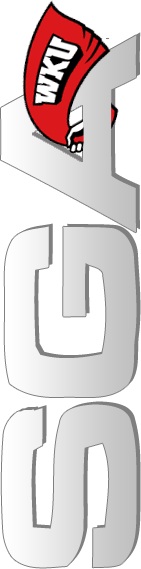 Executive Cabinet Minutes 3/3/15Officers Present: President Nicki TaylorAdministrative Vice President Liz KoehlerSpeaker of the Student Senate Jay Todd RicheyChief of Staff Seth ChurchDirector of Public Relations Sawyer CoffeyDirector of Academic and Student Affairs Megan SkaggsDirector of Information Technology Sarah HazelipOfficers Not Present:Executive Vice President Nolan MilesThe meeting of the Executive Cabinet of the Western Kentucky University Student Government Association was called to order at 6:05 PM in the SGA Conference Room in the Downing Student Union by President Nicki Taylor. Minutes approved by unanimous consent.Seth moved to approve Senate Bill 2-15-S. Liz seconded.Motion passed unanimously. Senate Resolution 4-15-S is approved. Meeting adjourned by unanimous consent at 6:20 PM. 